ПРИЛОЖЕНИЕк постановлению Администрациимуниципального образования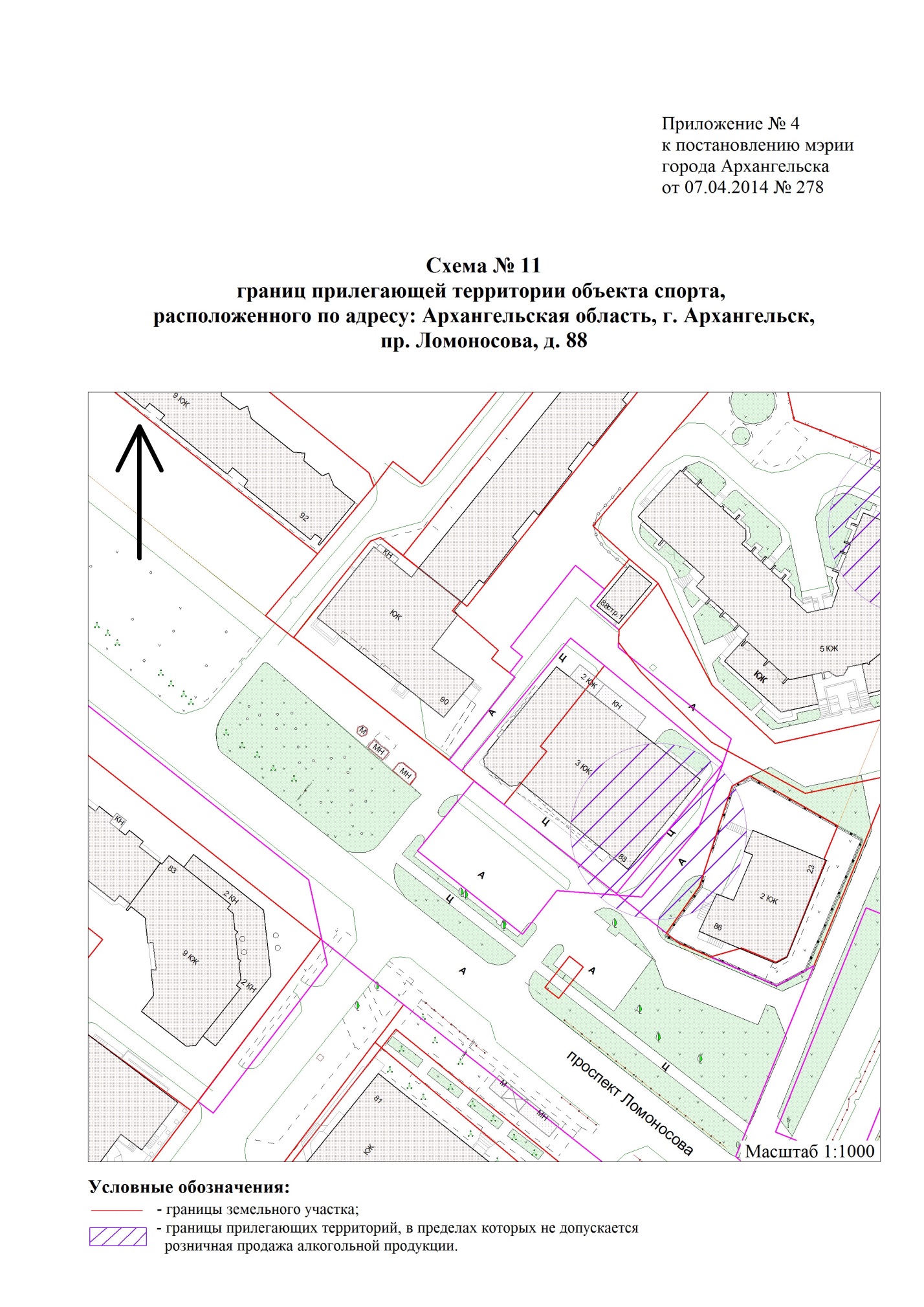 "Город Архангельск"от 11.01.2017 № 17                   "     ".____________